Documento de BAJA/ALTA de investigadores/as en el EQUIPO DE INVESTIGACIÓN Y EQUIPO COLABORADOR/DE TRABAJO de los proyectos convocados mediante la Resolución de 4 de febrero de 2020, del Rector de la Universidad Pablo de Olavide de Sevilla, por la que se aprueban las bases reguladoras y se convocan ayudas en concurrencia competitiva a proyectos de I+D+i en el marco del Programa Operativo FEDER Andalucía 2014-2020.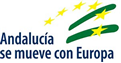 1.-DATOS DEL PROYECTO2.- Solicita las siguientes ALTAS:………………………………………………………………………….………………………………………………………………………….………………………………………………………………………….…………………………………………………………………………………………………………………………………………………….………………………………………………………………………….………………………………………………………………………….………………………………………………………………………….3.- Solicita las siguientes BAJAS:………………………………………………………………………….………………………………………………………………………….………………………………………………………………………….………………………………………………………………………….………………………………………………………………………….………………………………………………………………………….………………………………………………………………………….………………………………………………………………………….4.- Justificación de las solicitudes de alta/baja:………………………………………………………………………….………………………………………………………………………….………………………………………………………………………….………………………………………………………………………….5.- Documentación que se adjunta*:………………………………………………………………………….………………………………………………………………………….………………………………………………………………………….………………………………………………………………………….En Sevilla, a……de…..…………….de………….Fdo.:Investigador/a Principal del Proyecto.ReferenciaTítulo del proyectoInvestigador/a Principal 1Investigador/a Principal 2